HIST 12					Les chevaliers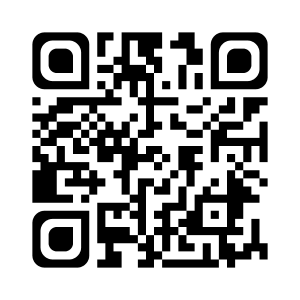 Les chevaliers sont les hommes d’armes des seigneurs. Pour apprendre le métier, un jeune noble devient d’abord écuyer : il aide et s’occupe des affaires d’un autre chevalier.La cérémonie au cours de laquelle le jeune noble est fait chevalier s’appelle l’adoubement.Les chevaliers doivent avoir l’esprit chevaleresque : force, courage mais aussi fidélité au seigneur et à l’Église.Pour entrainer les chevaliers à la guerre, les seigneurs organisent des tournois qui peuvent être très violents. Pour se protéger, les chevaliers portent un écu (un bouclier) et, à partir du XVème siècle, une lourde armure.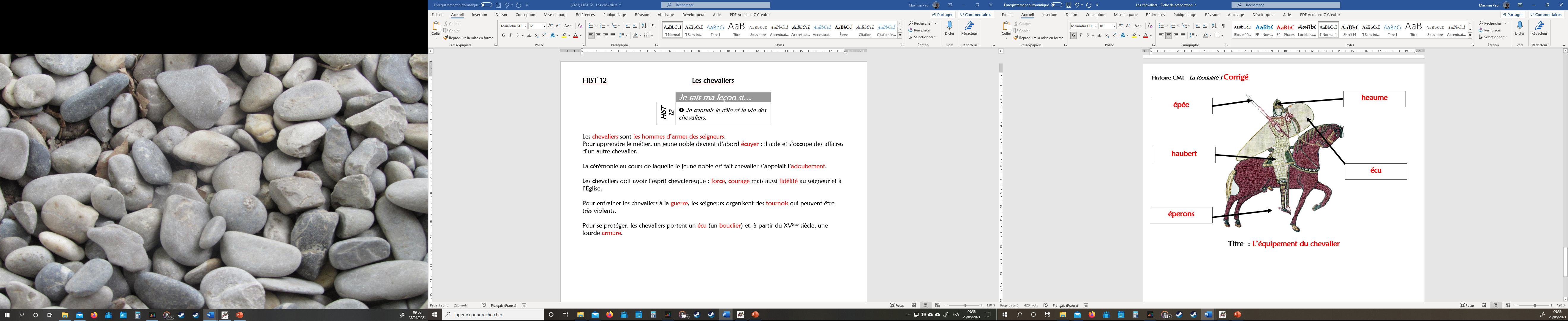 HIST 12						Les chevaliersLes ............................................... sont .............................................. ......................................................................... . Pour apprendre le métier, un jeune noble devient d’abord .................................... : il aide et s’occupe des affaires d’un autre chevalier.La cérémonie au cours de laquelle le jeune noble est fait chevalier s’appelle l’...................................................... .Les chevaliers doivent avoir l’................................................................. : ................................... , ............................................. mais aussi ............................................... au seigneur et à l’Église.Pour entrainer les chevaliers à la ....................................... , les seigneurs organisent des ................................................. qui peuvent être très violents. Pour se protéger, les chevaliers portent un ............................ (un ........................................ ) et, à partir du XVème siècle, une lourde .............................................. .Je sais ma leçon si…HIST 12 Je connais le rôle et la vie des chevaliers.Je sais ma leçon si…HIST 12 Je connais le rôle et la vie des chevaliers.